	Руководствуясь пунктом 11 части 1 статьи 15 Федерального закона от 06.10.2003 г. № 131-ФЗ «Об общих принципах организации местного самоуправления в РФ», пунктом 2.3. приказа Министерства Российской Федерации по делам гражданской обороны, чрезвычайным ситуациям и ликвидации последствий стихийных бедствий от 08.07.2004 г. № 329 «Об утверждении критериев информации о чрезвычайных ситуациях» и   в  целях охраны здоровья и жизни детей  в экстремальных климатических условиях, соблюдения санитарно – гигиенических норм  в дни сильных морозов, своевременного оповещения населения о введении актированных дней в образовательных организациях  муниципального района «Печора»:1. Считать для образовательных организаций муниципального района «Печора» актированные дни  с учетом возраста детей при следующих погодных условиях:2. Считать для образовательных организаций муниципального района «Печора» актированные дни без  учета возраста учащихся при следующих опасных метеорологических явлениях:3. Определить, что при соответствии погодных условий по состоянию на 06-00 утра текущих суток, учебные занятия для детей в образовательных организациях муниципального района «Печора» отменяются. 	4. Утвердить схему информирования образовательных организаций и населения  МО МР «Печора» об объявлении актированных дней на территории  МО МР «Печора» (приложение).	5. Рекомендовать филиалу ФГБУ Северное УГМС «Коми ЦГМС» Печорская  зональная гидрометеорологическая обсерватория ЗГМО Печора Коми (Дубровский А.А.) и АМСГ Печора (Шахова Т.К.) ежедневно предоставлять МКУ «Управление по делам ГО и ЧС МР «Печора» (Шадчин А.М.) сводки метеослужбы для информирования населения.	6. МКУ «Управление по делам ГО и ЧС МР «Печора» (Шадчин А.М.) обеспечить своевременную передачу информации о метеоусловиях в Управление образования МР «Печора» и в студию кабельного телевидения «Волна» до 06-30 ч.	7. Определить ответственным лицом за принятие решения об объявлении актированных дней, а также информирования образовательных организаций и населения МО МР «Печора» начальника Управления образования МР «Печора» Гулько А.М.	8. Рекомендовать студии кабельного телевидения «Волна» (Лисицкий В.А.) на основании информации, полученной от МКУ «Управление по делам ГО и ЧС МР «Печора»  подготовить соответствующие  тексты объявлений  и доводить их до сведения населения через сеть кабельного телевидения: с 06 – 30 до 07 -30 часов для учащихся первой смены; с 10 – 00 до 11 -00 часов для учащихся  второй смены.9. Управлению образования МР «Печора» (Гулько А.М.):9.1.назначить ответственное лицо за получение информации о метеоусловиях и согласование решения об отмене учебных занятий в связи с низкой температурой воздуха;9.2. размещать  полученную информацию на официальном сайте Управления образования муниципального района «Печора» с 07-00 ч. до 08-00 ч.10.Сектору по работе с информационными технологиями администрации МР «Печора» (Самсонов А.В.)  размещать  информацию об актированных днях в образовательных организациях муниципального района «Печора» на официальном сайте администрации муниципального района «Печора» с 07-00 ч. до 08-00 ч.	11. Признать утратившим силу распоряжение главы МР «Печора» от 19.10.2015г. № 1116-р «Об  актированных днях в образовательных организациях муниципального района «Печора» и порядке оповещения населения».12. Настоящее распоряжение вступает в силу со дня принятия и  подлежит размещению на официальном сайте администрации муниципального района «Печора».13. Контроль за исполнением  настоящего распоряжения возложить на  заместителя руководителя администрации  Писареву Е.Ю.Приложение к распоряжению администрации МР «Печора» № 53-р от « 24 » января 2018 г.Схема информирования образовательных организаций и населения  МО МР «Печора» об объявлении актированных дней на территории  МО МР «Печора»АДМИНИСТРАЦИЯ МУНИЦИПАЛЬНОГО РАЙОНА «ПЕЧОРА»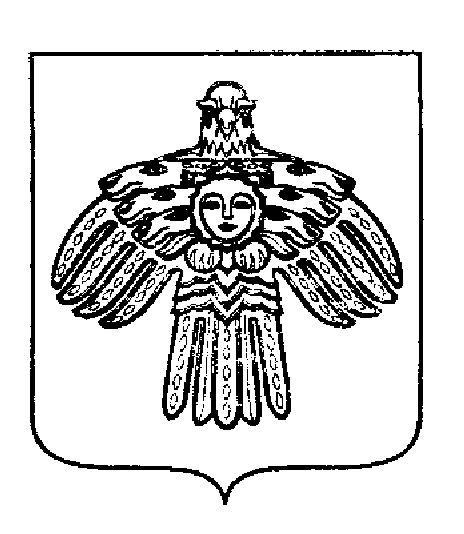 «ПЕЧОРА»  МУНИЦИПАЛЬНÖЙ  РАЙОНСААДМИНИСТРАЦИЯ РАСПОРЯЖЕНИЕТШÖКТÖМРАСПОРЯЖЕНИЕТШÖКТÖМРАСПОРЯЖЕНИЕТШÖКТÖМ« 24  »  января  2019  г.г. Печора,  Республика Коми                                №   53-р       Об актированных днях в образовательных организациях муниципального района «Печора» и порядке оповещения населения№ п\пВозраст детейТемпература воздухаСкорость ветра11 – 2 классы- 32 0 С0 м\с11 – 2 классы- 310  С1 м\с11 – 2 классы- 300  С2 м\с11 – 2 классы- 290  С3 м\с11 – 2 классы- 280  С4 м\с11 – 2 классы- 270  С5 м\с и более23 – 4 классы- 34 0 С0 м\с23 – 4 классы- 330  С1 м\с23 – 4 классы- 320  С2 м\с23 – 4 классы- 310  С3 м\с23 – 4 классы- 300  С4 м\с23 – 4 классы- 290  С5 м\с и более35 – 8  классы- 350  С0 м\с35 – 8  классы- 340  С1 м\с35 – 8  классы- 330  С2 м\с35 – 8  классы- 320  С3 м\с35 – 8  классы- 310  С4 м\с35 – 8  классы- 300  С5 м\с и более49 – 11 классы, студенты профессиональных образовательных организаций- 370  С0 м\с49 – 11 классы, студенты профессиональных образовательных организаций- 360  С1 м\с49 – 11 классы, студенты профессиональных образовательных организаций- 350  С2 м\с49 – 11 классы, студенты профессиональных образовательных организаций- 340  С3 м\с49 – 11 классы, студенты профессиональных образовательных организаций- 330  С4 м\с49 – 11 классы, студенты профессиональных образовательных организаций- 320  С5 м\с и более Сильный ветер, в т.ч. шквал, смерчСкорость ветра (включая порывы) - 25 м/сек и более Очень сильный дождь(мокрый снег, дождь со снегом)Количество осадков -  и более за 12 ч и менее Сильный ливень (очень сильный ливневый дождь)Количество осадков  и более за 1 час и менее Продолжительные сильные дождиКоличество осадков  и более за период более 12 ч., но менее 48 ч.Очень сильный снегКоличество осадков не менее  за период не более 12 ч. Крупный градДиаметр градин -  и более.Сильная метельОбщая или низовая метель при средней скорости ветра 15 м/сек и более и видимости менее .Сильный туманВидимость  и менее.Глава муниципального района-Руководитель администрации                                             Н.Н. Паншина